Modulo per la proposta diATTIVITA’ DIDATTICA A SCELTA DELLO STUDENTEda compilare da parte del docente proponente in ogni sua parte ed inviare per posta elettronica alla Commissione di valutazione al seguente indirizzofcl-med-infto2@unito.it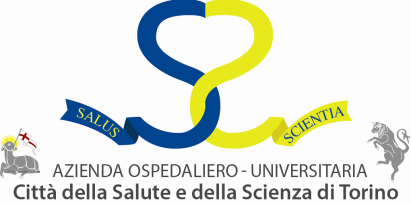 Scuola di MedicinaCorso di Laurea Magistralein Scienze Infermieristiche e Ostetriche Presidente Prof.ssa Maria Michela GIANINO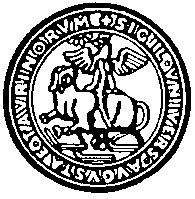 Anno accademico 2021/22                                    Anno di corso a cui è rivolta: III annoTipologia dell’attività (Convegno, seminario, giornata di studio, tirocinio osservativo, altro)LaboratorioTitolo dell’attivitàLaboratorio di ricerca:Verso un’infermieristica di genere? Tecniche per un’analisi della maschilizzazione della professioneDescrizione dell’attività (Obiettivi, metodologia, articolazione, allegare Programma se presente)Il genere è uno tra i cosiddetti determinanti sociali di salute ed è utile per osservare e analizzare le dinamiche di morbilità e mortalità nella popolazione. Il genere, quindi, ha un’importante rilevanza per analizzare salute e cura della popolazione. In questo Laboratorio invece il tema viene affrontato da una diversa prospettiva, calato nel mondo delle professioni sanitarie, ossia nel mondo di coloro che prestano cura ad altre persone.L’obiettivo del laboratorio è duplice:a) confrontarsi e riflettere sull’identità e sulla pratica professionale infermieristica in un mutato contesto organizzativo che vede una sempre maggiore presenza di uomini nei percorsi formativi e nelle attività di cura;b) apprendere alcune conoscenze e competenze di base in tecniche di ricerca che possono essere utilizzate per indagare il tema proposto.Descrizione dell’attività:Il Laboratorio si struttura in 3 incontri a cadenza quindicinale, per un totale di 11 ore di didattica:Il primo incontro (3h) offrirà una introduzione al tema della cura letta in un’ottica di genere,prestando attenzione ad aspetti socioculturali e organizzativi, e diversi strumenti  concettuali di analisi del fenomeno. Di seguito, si illustreranno alcune tecniche di ricerca qualitativa (photo-voice, photo-elicitation, focus group), sulla base delle quali verrà assegnata una prima esercitazione propedeutica alla seconda parte, più laboratoriale, del percorso.Il secondo incontro (4h) prevede la discussione del materiale empirico visuale raccolto dai/dalle partecipanti con la photo-voice. Tale discussione verrà condotta attraverso la sperimentazione di un focus group, che verrà audioregistrato. In vista dell’ultimo incontro, verrà assegnata una seconda esercitazione con la richiesta di realizzare un’intervista attraverso la tecnica della photo-elicitation sulla base di una traccia costruita insieme.Il terzo incontro (4h) si aprirà con la discussione del materiale di intervista prodotto (sarà richiesta l’invio della trascrizione letterale dell’audioregistrazione, con foto allegate, e di un breve commento). Il percorso si concluderà con un’attività di gruppo di simulazione della costruzione di una campagna per decostruire gli stereotipi che potrebbero disincentivare l’iscrizione maschile al Corso di laurea d Scienze infermieristiche.Modalità secondo la quale si svolgerà la valutazione (es. relazione,…)Partecipazione al seminario con frequenza obbligatoria, discussione in aula e attività distudio/esercitazione individuale, con produzione di materiale empirico (foto con commento perphoto-voice; trascrizione di intervista realizzata con photo-elicitation, con breve analisi ecommento; simulazione di campagna di sensibilizzazione).Data, orario, struttura, indirizzo dove si svolgerà l’attività7 maggio 2022 ore 09.00 – 13.00 18 maggio 2022 ore 13.00 -17.004 giugno 2022 ore 09.00 – 13.00presso Istituto RosminiN. studenti ammessi per ogni edizione minimo 5, massimo 25N. ore previste in presenza   11                N. ore studio autonomo 19         CFU riconosciuti 1,5Modalità iscrizione (online, mail, altro)Piattaforma CampusnetTermine iscrizione Criteri di selezione in caso di domande soprannumerarie (Ordine cronologico, CFU, colloquio, altro)Data la tematica affrontata, si intende favorire una partecipazione mista dal punto di vista del genere.Docente responsabile dell’attività: prof. Mario CardanoInsegnamento: Ricerca qualitativaE-mail: mario.cardano@unito.it Tel 011 6702694Docenti / conduttori dell’attività:Prof.ssa Raffaella Ferrero Camoletto (Università di Torino, Dipartimento Culture, Politica e Società)Email: raffaella.ferrerocamoletto@unito.it Tel 011 6702683Dott.ssa Nicole Braida (Università di Torino, Dipartimento Culture, Politica e Società)Dott.ssa. Maddalena Cannito (Università di Trento, Dipartimento Sociologia e Ricerca Sociale)